Práce z Vl + INF do 17.4.2020VL 6.4.Dokončili jsme kapitolu týkající se krajů ČR, takže dnes budeme opakovat.K tomu můžeš použít sešit a učebnici (str. 6 – 34) nebo pracuj na těchto stránkách:https://skolakov.eu/vlastiveda/4-trida/nase-vlast-ceska-republika/skladacka-kraju/puzzle1.htmhttps://skolakov.eu/vlastiveda/4-trida/nase-vlast-ceska-republika/prirazovani-krajskych-mest/prirazovani.htmlTady je několikastránková prezentace včetně testu (projeď si opravdu všechno):https://onedrive.live.com/view.aspx?resid=E6985101544EB6D6!152&ithint=file%2cpptx&authkey=!AFXfYurZunn657QPráce navíc pro zájemce:https://onedrive.live.com/view.aspx?resid=E6985101544EB6D6!154&ithint=file%2cpptx&authkey=!AElJnmQatbgbIiUhttps://onedrive.live.com/view.aspx?resid=E6985101544EB6D6!159&ithint=file%2cpptx&authkey=!ABuBWr5UHZoChecVL 8. a 15. 4,+ INF  16. 4.Vyber si jedno město České republiky, které není krajské, a napiš o něm referát (vlastní práce – NE KOPIE Z INTERNETU). Internet samozřejmě použít můžeš.Parametry referátu:dokument ve Wordurozsah práce 250 – 350 slov (počet slov v dokumentu najdeš vlevo na dolní liště)do referátu vlož 3 – 5 obrázků s popisemjedním z obrázků bude znak města (ten bez popisu)k referátu najdi a přilož odkaz na krátké video (max. 10 min)referát pošli jako přílohu k Emailu na tuto adresu: v.borovanova@seznam.czdo předmětu Emailu napiš své příjmení – referátreferát odešli nejpozději 19. 4. 2020Z tohoto referátu obdržíš celkem tři známky (jednu z VL a dvě z INF).Z VL hodnotím obsahovou složku referátu (tj. rozsah, zda není okopírovaný, má všechny obrázky a odkaz na video)Z INF hodnotím jednou známkou formální složku referátu (tedy to, jak vypadá – nejsou obrázky příliš velké nebo malé, nadpisy,...). Druhá známka bude za zaslání Emailu s přílohou.Přeji Ti hodně úspěchů v práci, krásné prožití Velikonoc a hlavně pevné zdraví Tobě i Tvé rodině.  V. Borovanová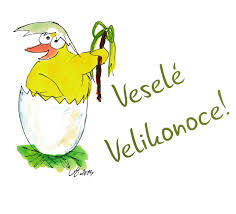 